Hem 05-08-2021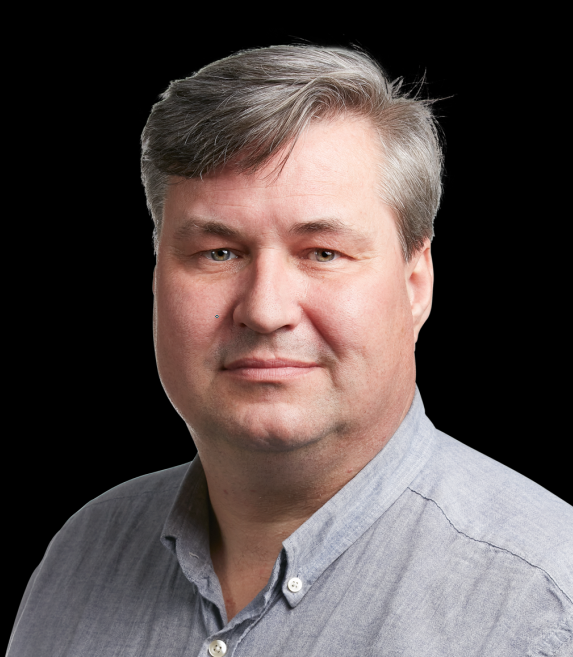 Læserbrev:Skrevet af:Michael Lundsted NielsenKandidat til kommunalvalget SocialdemokratietRudemøllevej 61, Hem7800 Skive	Hvad vil Nye Borgerlige?Jeg har gennem en længere periode læst mange læserbreve fra de flittige læserbrevsskrivere fra Nye Borgerlige. Særligt har jeg bidt mærke i de mange læserbreve skrevet af spidskandidaten, Erik Mortensen, hvor han kritiserer Skive Kommunes forvaltning og det nuværende byråd, når der er klager over en afgørelse fra Skive Kommune, der beskrives i pressen. Det er sager, hvor de mener, kommunen har truffet forkerte afgørelser. Jeg vil gerne tilslutte mig den holdning, at der i alle tilfælde skal være en rigtig og ordentligt sagsbehandling i Skive Kommune. Men så ophører enigheden også. For det kan og skal ikke være politikere, der skal sagsbehandle. Det er politikkerne i Skive Byråd, der skal tage ansvar for at give de rigtige rammer til, at forvaltningerne kan træffe ordentlige beslutninger for borgerne. Jeg kan ikke lade være med at opleve det paradoksalt, at Nye Borgerlige vil slå på tromme for, at borgernes klager skal imødekommes (og der derved bruges flere penge), når selvsamme parti står for en politik hvor det offentlige skal reduceres til et absolut minimum. Derved reduceres det økonomiske råderum i kommunen. Et økonomiske råderum, der bl.a. bruges på kernevelfærden, til bedre vilkår for borgere, der er er udsatte, bedre normeringer i skoler og dagtilbud osv. Så hvad er det egentligt Nye borgerlige egentligt vil?